UTA Quote Request Form (Cisco Voice Only)The person completing this order form is responsible for the accuracy of this data which will be used to create a quote to a customer.1. If SIP, What is the SIP Trunking Deployment Design?
2. Total # of SIP Concurrent Calls Enterprise Wide (sunny day scenario) *3. Primary Site 4. Secondary Site *  Total session count for all sites should not exceed total SIP sessions enterprise wide.** Must be customer-owned router5. Additional Information / NotesExample Diagram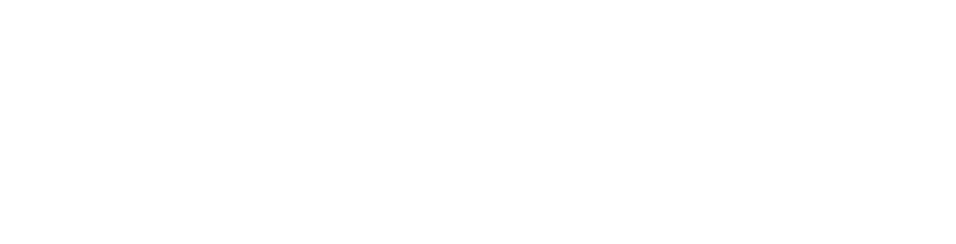 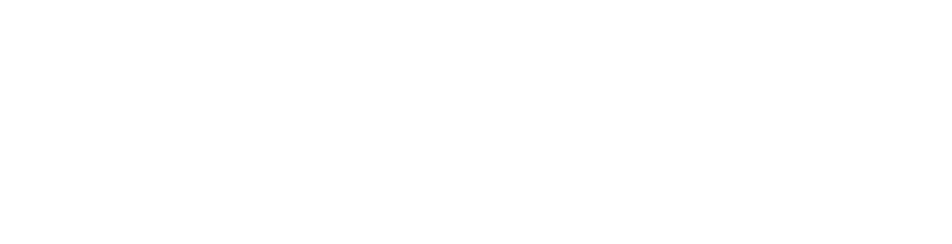 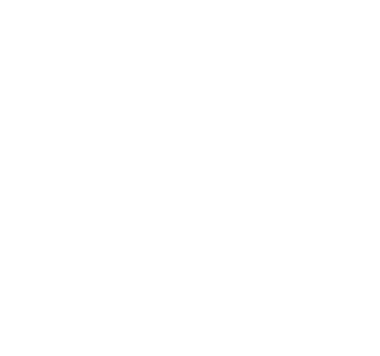 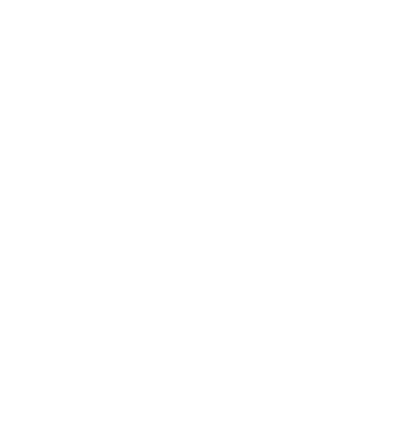 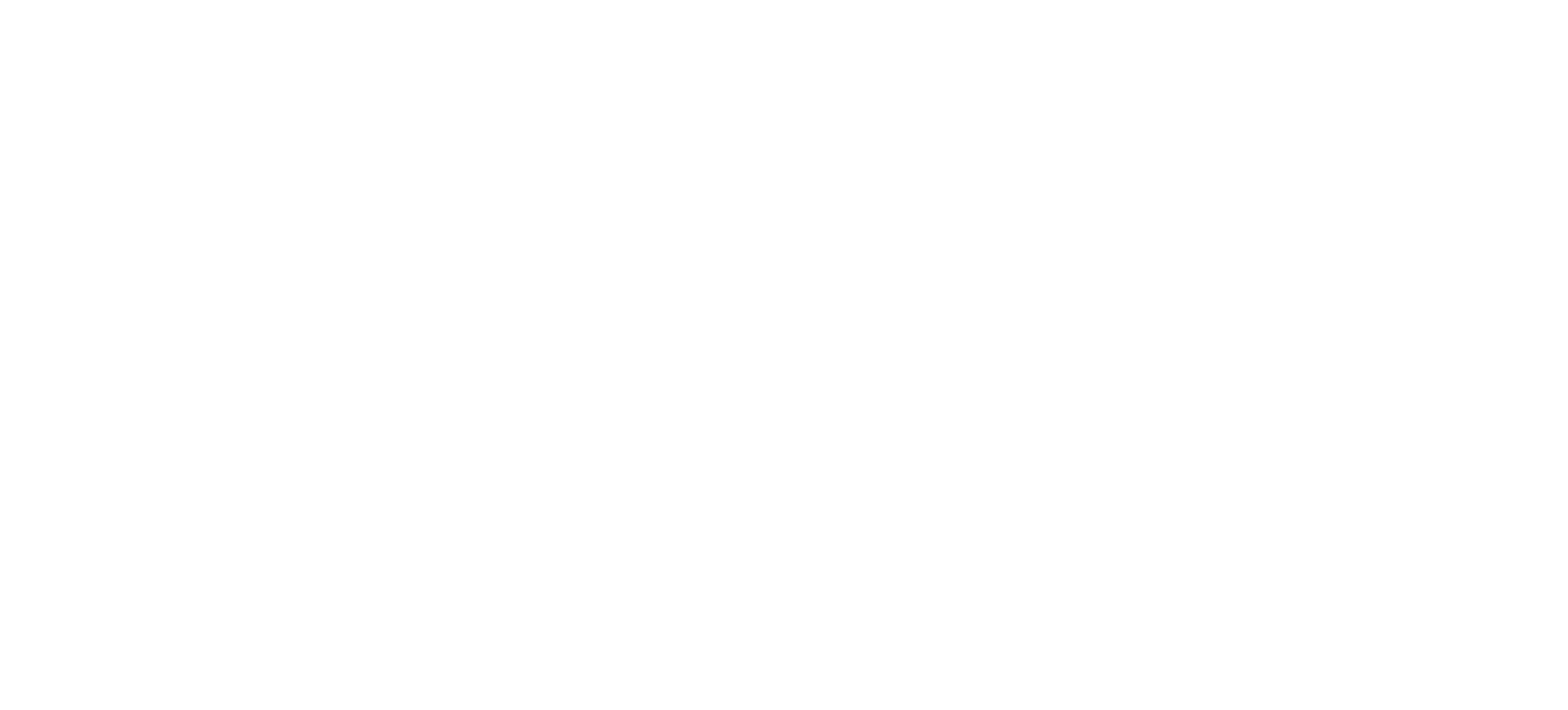 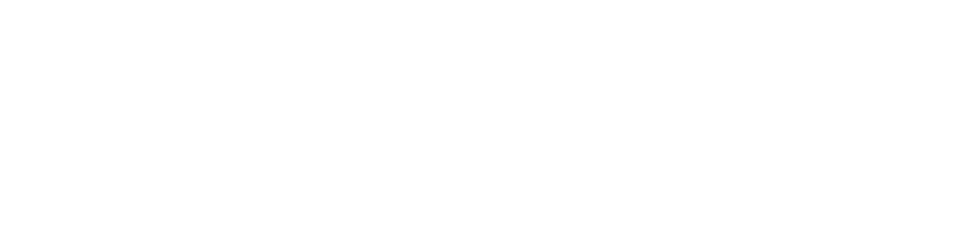 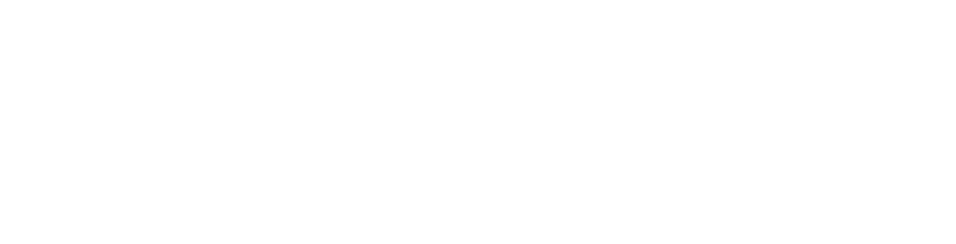 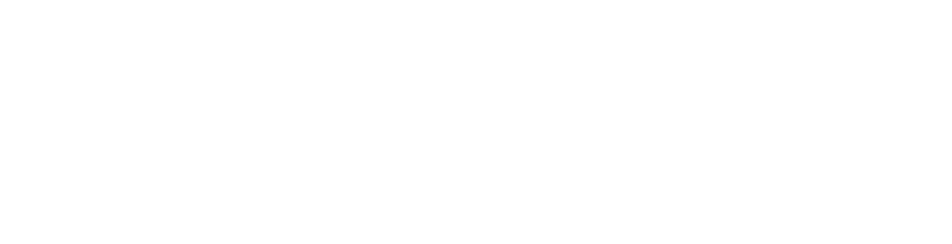 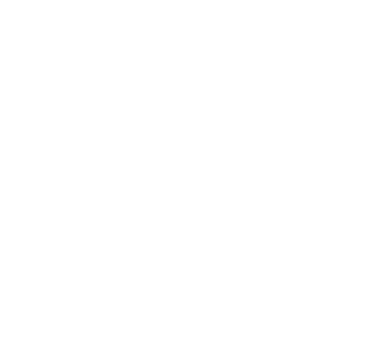 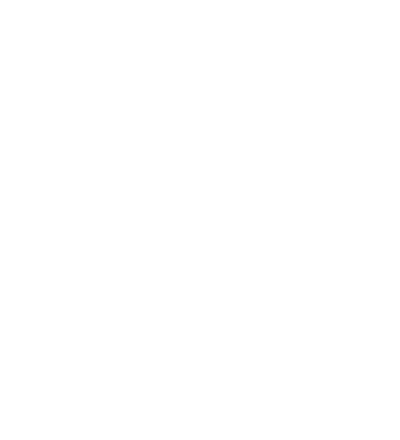 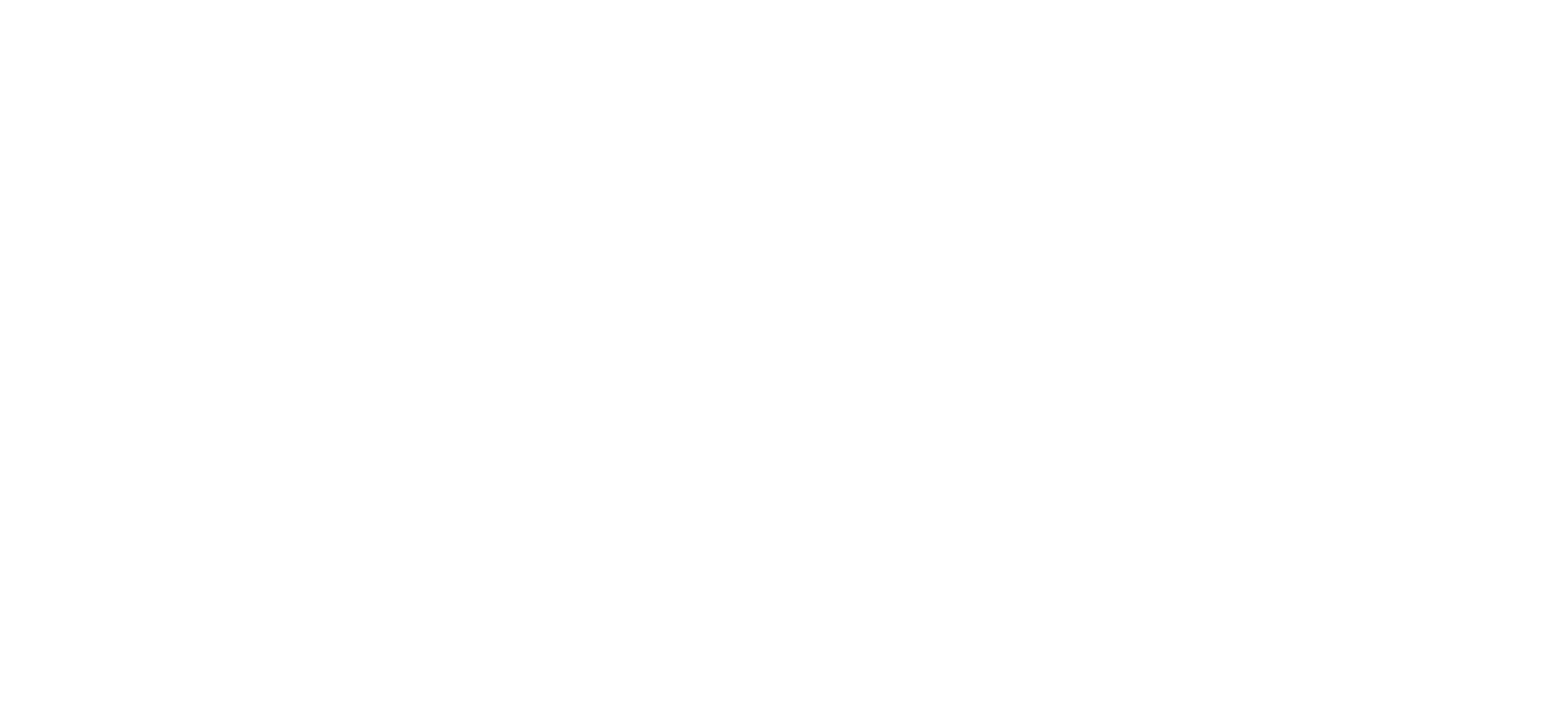 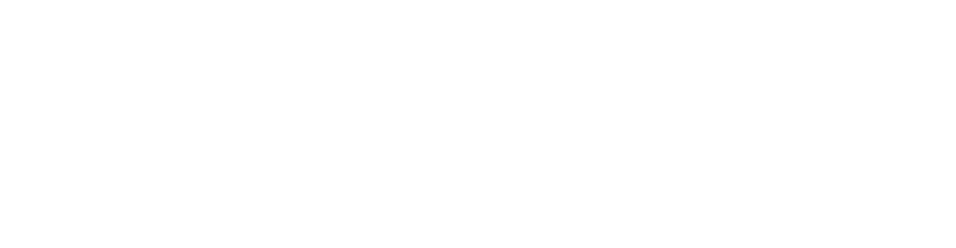 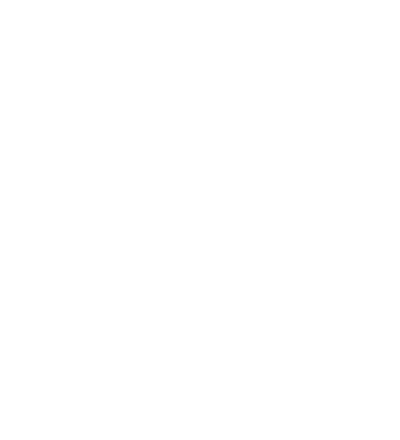 Customer CompanyNAMENAMEADDRESSADDRESSPartner AENAMENAMEEMAILPHONECustomer ContactNAMEEMAILPHONECustomer Deployment Contact 
(if different)NAMENAMEEMAILPHONEMDS Completed ByNAMENAMEEMAILPHONECentralized TrunkingLocal TrunkingUsing SIP Encryption InternallySITE ADDRESSSITE ADDRESSSITE ADDRESSSITE ADDRESSSITE ADDRESS#  PRI’s AND / OR T1s#  PRI’s AND / OR T1sOR# OF SIP CONCURRENT CALLS# OF SIP CONCURRENT CALLSCISCO ISR / ASR MODEL **CISCO ISR / ASR MODEL **CISCO ISR / ASR MODEL **# CISCO ROUTERS / CUBES# CISCO ROUTERS / CUBESHA CUBEHA CUBEHA CUBEMBCP USED BETWEEN GATEWAY & CUCMMBCP USED BETWEEN GATEWAY & CUCM   Yes   No   No   Yes   NoSITE ADDRESSSITE ADDRESSSITE ADDRESSSITE ADDRESSSITE ADDRESS#  PRI’s AND / OR T1s#  PRI’s AND / OR T1sOR# OF SIP CONCURRENT CALLS# OF SIP CONCURRENT CALLSCISCO ISR / ASR MODEL **CISCO ISR / ASR MODEL **CISCO ISR / ASR MODEL **# CISCO ROUTERS / CUBES# CISCO ROUTERS / CUBESHA CUBEHA CUBEHA CUBEMBCP USED BETWEEN GATEWAY & CUCMMBCP USED BETWEEN GATEWAY & CUCM   Yes   No   No   Yes   No